STATE OF MAINE REQUEST FOR PROPOSALS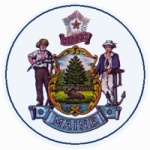 RFP AMENDMENT # 2RFP NUMBER AND TITLE:202302016 Services Management SystemRFP ISSUED BY:Maine Department of LaborAMENDMENT DATE:July 31, 2023PROPOSAL DUE DATE:August 14, 2023 (as amended)PROPOSALS DUE TO:Proposals@maine.govDESCRIPTION OF CHANGES IN RFP (if any):Proposal submission deadline is amended. DESCRIPTION OF CHANGES IN RFP (if any):Proposal submission deadline is amended. REVISED LANGUAGE IN RFP (if any):All references to the proposal submission deadline are amended to: August 14, 2023 no later than 11:59 p.m. local timeREVISED LANGUAGE IN RFP (if any):All references to the proposal submission deadline are amended to: August 14, 2023 no later than 11:59 p.m. local timeAll other provisions and clauses of the RFP remain unchanged.All other provisions and clauses of the RFP remain unchanged.